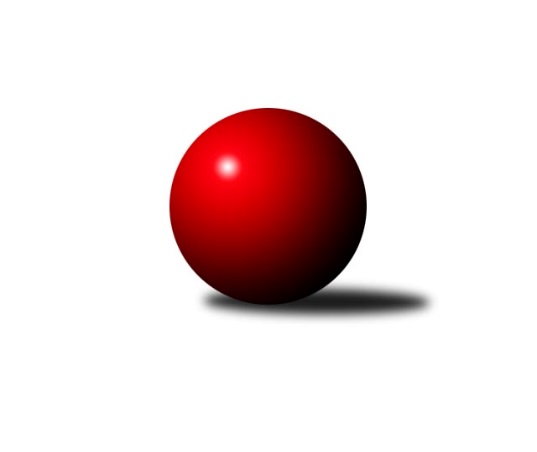 Č.4Ročník 2022/2023	20.5.2024 Okresní přebor - skupina A 2022/2023Statistika 4. kolaTabulka družstev:		družstvo	záp	výh	rem	proh	skore	sety	průměr	body	plné	dorážka	chyby	1.	KK Hvězda Trnovany	4	4	0	0	20.5 : 3.5 	(22.5 : 9.5)	1675	8	1168	507	27.8	2.	TJ Lokomotiva Žatec B	4	3	0	1	16.0 : 8.0 	(16.0 : 16.0)	1631	6	1178	453	46	3.	TJ Sokol Duchcov C	4	3	0	1	15.5 : 8.5 	(17.5 : 14.5)	1662	6	1189	473	42.5	4.	TJ Sokol Údlice B	3	2	0	1	13.0 : 5.0 	(19.0 : 5.0)	1634	4	1152	483	39	5.	TJ VTŽ Chomutov B	3	2	0	1	8.0 : 10.0 	(9.5 : 14.5)	1587	4	1137	450	39.3	6.	TJ Sokol Údlice C	4	2	0	2	14.5 : 9.5 	(18.0 : 14.0)	1489	4	1065	425	49.5	7.	Sokol Spořice B	4	2	0	2	12.0 : 12.0 	(17.5 : 14.5)	1558	4	1096	462	38.5	8.	TJ Slovan Vejprty	3	1	0	2	6.5 : 11.5 	(9.0 : 15.0)	1574	2	1113	461	41.3	9.	SKK Bílina B	4	1	0	3	8.0 : 16.0 	(12.0 : 20.0)	1397	2	1015	381	57	10.	TJ Elektrárny Kadaň C	3	0	0	3	3.0 : 15.0 	(9.0 : 15.0)	1509	0	1087	422	48.3	11.	TJ KK Louny B	4	0	0	4	3.0 : 21.0 	(10.0 : 22.0)	1421	0	1040	381	56Tabulka doma:		družstvo	záp	výh	rem	proh	skore	sety	průměr	body	maximum	minimum	1.	TJ Sokol Údlice C	2	2	0	0	11.5 : 0.5 	(11.0 : 5.0)	1527	4	1545	1509	2.	TJ Sokol Údlice B	2	2	0	0	11.0 : 1.0 	(14.0 : 2.0)	1642	4	1648	1635	3.	KK Hvězda Trnovany	2	2	0	0	10.5 : 1.5 	(11.5 : 4.5)	1711	4	1735	1686	4.	Sokol Spořice B	2	2	0	0	9.0 : 3.0 	(10.0 : 6.0)	1478	4	1482	1473	5.	TJ Sokol Duchcov C	2	2	0	0	9.0 : 3.0 	(9.5 : 6.5)	1666	4	1675	1656	6.	TJ Lokomotiva Žatec B	2	2	0	0	9.0 : 3.0 	(9.0 : 7.0)	1614	4	1621	1607	7.	TJ VTŽ Chomutov B	2	2	0	0	8.0 : 4.0 	(8.0 : 8.0)	1626	4	1637	1614	8.	SKK Bílina B	2	1	0	1	6.0 : 6.0 	(9.0 : 7.0)	1473	2	1518	1427	9.	TJ Elektrárny Kadaň C	1	0	0	1	1.5 : 4.5 	(3.0 : 5.0)	1564	0	1564	1564	10.	TJ Slovan Vejprty	1	0	0	1	1.0 : 5.0 	(2.0 : 6.0)	1568	0	1568	1568	11.	TJ KK Louny B	2	0	0	2	2.0 : 10.0 	(6.0 : 10.0)	1571	0	1584	1557Tabulka venku:		družstvo	záp	výh	rem	proh	skore	sety	průměr	body	maximum	minimum	1.	KK Hvězda Trnovany	2	2	0	0	10.0 : 2.0 	(11.0 : 5.0)	1657	4	1675	1639	2.	TJ Lokomotiva Žatec B	2	1	0	1	7.0 : 5.0 	(7.0 : 9.0)	1639	2	1651	1627	3.	TJ Sokol Duchcov C	2	1	0	1	6.5 : 5.5 	(8.0 : 8.0)	1651	2	1671	1630	4.	TJ Slovan Vejprty	2	1	0	1	5.5 : 6.5 	(7.0 : 9.0)	1578	2	1621	1534	5.	TJ Sokol Údlice B	1	0	0	1	2.0 : 4.0 	(5.0 : 3.0)	1627	0	1627	1627	6.	TJ VTŽ Chomutov B	1	0	0	1	0.0 : 6.0 	(1.5 : 6.5)	1548	0	1548	1548	7.	Sokol Spořice B	2	0	0	2	3.0 : 9.0 	(7.5 : 8.5)	1598	0	1615	1581	8.	TJ Sokol Údlice C	2	0	0	2	3.0 : 9.0 	(7.0 : 9.0)	1470	0	1556	1384	9.	SKK Bílina B	2	0	0	2	2.0 : 10.0 	(3.0 : 13.0)	1359	0	1371	1346	10.	TJ Elektrárny Kadaň C	2	0	0	2	1.5 : 10.5 	(6.0 : 10.0)	1482	0	1528	1435	11.	TJ KK Louny B	2	0	0	2	1.0 : 11.0 	(4.0 : 12.0)	1346	0	1398	1294Tabulka podzimní části:		družstvo	záp	výh	rem	proh	skore	sety	průměr	body	doma	venku	1.	KK Hvězda Trnovany	4	4	0	0	20.5 : 3.5 	(22.5 : 9.5)	1675	8 	2 	0 	0 	2 	0 	0	2.	TJ Lokomotiva Žatec B	4	3	0	1	16.0 : 8.0 	(16.0 : 16.0)	1631	6 	2 	0 	0 	1 	0 	1	3.	TJ Sokol Duchcov C	4	3	0	1	15.5 : 8.5 	(17.5 : 14.5)	1662	6 	2 	0 	0 	1 	0 	1	4.	TJ Sokol Údlice B	3	2	0	1	13.0 : 5.0 	(19.0 : 5.0)	1634	4 	2 	0 	0 	0 	0 	1	5.	TJ VTŽ Chomutov B	3	2	0	1	8.0 : 10.0 	(9.5 : 14.5)	1587	4 	2 	0 	0 	0 	0 	1	6.	TJ Sokol Údlice C	4	2	0	2	14.5 : 9.5 	(18.0 : 14.0)	1489	4 	2 	0 	0 	0 	0 	2	7.	Sokol Spořice B	4	2	0	2	12.0 : 12.0 	(17.5 : 14.5)	1558	4 	2 	0 	0 	0 	0 	2	8.	TJ Slovan Vejprty	3	1	0	2	6.5 : 11.5 	(9.0 : 15.0)	1574	2 	0 	0 	1 	1 	0 	1	9.	SKK Bílina B	4	1	0	3	8.0 : 16.0 	(12.0 : 20.0)	1397	2 	1 	0 	1 	0 	0 	2	10.	TJ Elektrárny Kadaň C	3	0	0	3	3.0 : 15.0 	(9.0 : 15.0)	1509	0 	0 	0 	1 	0 	0 	2	11.	TJ KK Louny B	4	0	0	4	3.0 : 21.0 	(10.0 : 22.0)	1421	0 	0 	0 	2 	0 	0 	2Tabulka jarní části:		družstvo	záp	výh	rem	proh	skore	sety	průměr	body	doma	venku	1.	TJ Sokol Údlice C	0	0	0	0	0.0 : 0.0 	(0.0 : 0.0)	0	0 	0 	0 	0 	0 	0 	0 	2.	SKK Bílina B	0	0	0	0	0.0 : 0.0 	(0.0 : 0.0)	0	0 	0 	0 	0 	0 	0 	0 	3.	TJ Sokol Duchcov C	0	0	0	0	0.0 : 0.0 	(0.0 : 0.0)	0	0 	0 	0 	0 	0 	0 	0 	4.	TJ Slovan Vejprty	0	0	0	0	0.0 : 0.0 	(0.0 : 0.0)	0	0 	0 	0 	0 	0 	0 	0 	5.	TJ Lokomotiva Žatec B	0	0	0	0	0.0 : 0.0 	(0.0 : 0.0)	0	0 	0 	0 	0 	0 	0 	0 	6.	TJ Sokol Údlice B	0	0	0	0	0.0 : 0.0 	(0.0 : 0.0)	0	0 	0 	0 	0 	0 	0 	0 	7.	TJ VTŽ Chomutov B	0	0	0	0	0.0 : 0.0 	(0.0 : 0.0)	0	0 	0 	0 	0 	0 	0 	0 	8.	TJ Elektrárny Kadaň C	0	0	0	0	0.0 : 0.0 	(0.0 : 0.0)	0	0 	0 	0 	0 	0 	0 	0 	9.	Sokol Spořice B	0	0	0	0	0.0 : 0.0 	(0.0 : 0.0)	0	0 	0 	0 	0 	0 	0 	0 	10.	TJ KK Louny B	0	0	0	0	0.0 : 0.0 	(0.0 : 0.0)	0	0 	0 	0 	0 	0 	0 	0 	11.	KK Hvězda Trnovany	0	0	0	0	0.0 : 0.0 	(0.0 : 0.0)	0	0 	0 	0 	0 	0 	0 	0 Zisk bodů pro družstvo:		jméno hráče	družstvo	body	zápasy	v %	dílčí body	sety	v %	1.	Jiří Müller 	TJ Sokol Duchcov C 	3.5	/	4	(88%)	5	/	8	(63%)	2.	Martin Bergerhof 	KK Hvězda Trnovany 	3	/	3	(100%)	6	/	6	(100%)	3.	Jindřich Šebelík 	TJ Sokol Údlice B 	3	/	3	(100%)	6	/	6	(100%)	4.	Milan Černý 	Sokol Spořice B 	3	/	3	(100%)	4.5	/	6	(75%)	5.	Veronika Šílová 	SKK Bílina B 	3	/	4	(75%)	5	/	8	(63%)	6.	Roman Exner 	TJ Sokol Duchcov C 	3	/	4	(75%)	5	/	8	(63%)	7.	Pavel Vacinek 	TJ Lokomotiva Žatec B 	3	/	4	(75%)	4	/	8	(50%)	8.	Štěpán Kandl 	KK Hvězda Trnovany 	2.5	/	3	(83%)	4.5	/	6	(75%)	9.	Karel Nudčenko 	TJ Sokol Údlice C 	2.5	/	3	(83%)	4.5	/	6	(75%)	10.	Pavel Jedlička 	KK Hvězda Trnovany 	2	/	2	(100%)	4	/	4	(100%)	11.	Jaroslav Hodinář 	TJ Sokol Údlice B 	2	/	2	(100%)	4	/	4	(100%)	12.	Jaroslava Paganiková 	TJ Sokol Údlice C 	2	/	2	(100%)	4	/	4	(100%)	13.	Eduard Houdek 	TJ Sokol Údlice B 	2	/	2	(100%)	4	/	4	(100%)	14.	Jan Hák 	TJ Sokol Údlice B 	2	/	3	(67%)	5	/	6	(83%)	15.	Jan Čermák 	TJ Lokomotiva Žatec B 	2	/	3	(67%)	4	/	6	(67%)	16.	Blažej Kašný 	TJ Sokol Údlice C 	2	/	3	(67%)	3.5	/	6	(58%)	17.	Josef Hudec 	TJ Slovan Vejprty 	2	/	3	(67%)	3	/	6	(50%)	18.	Pavla Vacinková 	TJ Lokomotiva Žatec B 	2	/	3	(67%)	3	/	6	(50%)	19.	Petr Petřík 	KK Hvězda Trnovany 	2	/	3	(67%)	3	/	6	(50%)	20.	Vladislav Jedlička 	KK Hvězda Trnovany 	2	/	3	(67%)	3	/	6	(50%)	21.	Petr Teinzer 	TJ Lokomotiva Žatec B 	2	/	4	(50%)	4	/	8	(50%)	22.	Jiřina Kařízková 	Sokol Spořice B 	2	/	4	(50%)	4	/	8	(50%)	23.	Stanislav Novák 	TJ VTŽ Chomutov B 	1	/	1	(100%)	2	/	2	(100%)	24.	Lada Strnadová 	TJ Elektrárny Kadaň C 	1	/	1	(100%)	2	/	2	(100%)	25.	Miroslav Farkaš 	TJ Slovan Vejprty 	1	/	1	(100%)	2	/	2	(100%)	26.	Miroslava Žáková 	TJ Sokol Duchcov C 	1	/	1	(100%)	2	/	2	(100%)	27.	Tomáš Pičkár 	TJ Sokol Údlice C 	1	/	1	(100%)	1	/	2	(50%)	28.	Zbyněk Vytiska 	TJ VTŽ Chomutov B 	1	/	2	(50%)	2.5	/	4	(63%)	29.	Milan Mestek 	Sokol Spořice B 	1	/	2	(50%)	2.5	/	4	(63%)	30.	Rudolf Tesařík 	TJ VTŽ Chomutov B 	1	/	2	(50%)	2	/	4	(50%)	31.	Lenka Nováková 	TJ VTŽ Chomutov B 	1	/	2	(50%)	2	/	4	(50%)	32.	Milan Daniš 	TJ Sokol Údlice C 	1	/	2	(50%)	2	/	4	(50%)	33.	Radek Mihal 	TJ Sokol Údlice C 	1	/	2	(50%)	1	/	4	(25%)	34.	Veronika Rajtmajerová 	TJ Lokomotiva Žatec B 	1	/	2	(50%)	1	/	4	(25%)	35.	Jaroslav Seifert 	TJ Elektrárny Kadaň C 	1	/	3	(33%)	3	/	6	(50%)	36.	Milada Pšeničková 	Sokol Spořice B 	1	/	3	(33%)	3	/	6	(50%)	37.	Petr Vokálek 	Sokol Spořice B 	1	/	3	(33%)	2.5	/	6	(42%)	38.	Jana Černíková 	SKK Bílina B 	1	/	3	(33%)	2	/	6	(33%)	39.	Miroslav Šaněk 	SKK Bílina B 	1	/	3	(33%)	2	/	6	(33%)	40.	Jan Zach 	TJ Elektrárny Kadaň C 	1	/	3	(33%)	2	/	6	(33%)	41.	Andrea Pfeiferová 	TJ KK Louny B 	1	/	3	(33%)	2	/	6	(33%)	42.	Jiří Suchánek 	TJ Sokol Údlice C 	1	/	3	(33%)	2	/	6	(33%)	43.	Miroslava Zemánková 	TJ Sokol Duchcov C 	1	/	3	(33%)	2	/	6	(33%)	44.	Josef Malár 	TJ Slovan Vejprty 	1	/	3	(33%)	2	/	6	(33%)	45.	Roman Moucha 	SKK Bílina B 	1	/	3	(33%)	2	/	6	(33%)	46.	Milan Bašta 	TJ KK Louny B 	1	/	4	(25%)	4	/	8	(50%)	47.	Josef Otta st.	TJ Sokol Duchcov C 	1	/	4	(25%)	3.5	/	8	(44%)	48.	Martina Drahošová 	TJ KK Louny B 	1	/	4	(25%)	1	/	8	(13%)	49.	Johan Hablawetz 	TJ Slovan Vejprty 	0.5	/	3	(17%)	1	/	6	(17%)	50.	Ondřej Koblih 	KK Hvězda Trnovany 	0	/	1	(0%)	1	/	2	(50%)	51.	Jitka Jindrová 	Sokol Spořice B 	0	/	1	(0%)	1	/	2	(50%)	52.	Milan Lanzendörfer 	TJ Slovan Vejprty 	0	/	1	(0%)	1	/	2	(50%)	53.	Bohuslav Hoffman 	TJ Slovan Vejprty 	0	/	1	(0%)	0	/	2	(0%)	54.	Michal Šlajchrt 	TJ Sokol Údlice B 	0	/	1	(0%)	0	/	2	(0%)	55.	Antonín Šulc 	TJ Sokol Údlice B 	0	/	1	(0%)	0	/	2	(0%)	56.	Jana Salačová 	TJ KK Louny B 	0	/	2	(0%)	1	/	4	(25%)	57.	Pavel Nocar ml.	TJ Elektrárny Kadaň C 	0	/	2	(0%)	1	/	4	(25%)	58.	Milan Šmejkal 	TJ VTŽ Chomutov B 	0	/	2	(0%)	0	/	4	(0%)	59.	Miroslav Sodomka 	TJ KK Louny B 	0	/	3	(0%)	2	/	6	(33%)	60.	Ladislav Kandr 	SKK Bílina B 	0	/	3	(0%)	1	/	6	(17%)	61.	Filip Prokeš 	TJ VTŽ Chomutov B 	0	/	3	(0%)	1	/	6	(17%)	62.	Miriam Nocarová 	TJ Elektrárny Kadaň C 	0	/	3	(0%)	1	/	6	(17%)Průměry na kuželnách:		kuželna	průměr	plné	dorážka	chyby	výkon na hráče	1.	Duchcov, 1-4	1646	1179	467	40.6	(411.6)	2.	Vejprty, 1-2	1621	1143	478	32.5	(405.4)	3.	Louny, 1-2	1615	1164	451	47.0	(403.9)	4.	TJ VTŽ Chomutov, 1-2	1614	1125	489	33.8	(403.7)	5.	Kadaň, 1-2	1592	1144	448	44.5	(398.1)	6.	Žatec, 1-2	1578	1112	465	43.0	(394.5)	7.	Údlice, 1-2	1509	1079	430	47.0	(377.3)	8.	Bílina, 1-2	1469	1063	406	52.0	(367.4)	9.	Sokol Spořice, 1-2	1421	1032	388	53.8	(355.3)Nejlepší výkony na kuželnách:Duchcov, 1-4KK Hvězda Trnovany	1735	3. kolo	Jiří Müller 	TJ Sokol Duchcov C	457	4. koloKK Hvězda Trnovany	1686	1. kolo	Jiří Müller 	TJ Sokol Duchcov C	448	2. koloTJ Sokol Duchcov C	1675	4. kolo	Vladislav Jedlička 	KK Hvězda Trnovany	448	3. koloTJ Sokol Duchcov C	1656	2. kolo	Pavel Jedlička 	KK Hvězda Trnovany	445	3. koloTJ Sokol Duchcov C	1630	1. kolo	Vladislav Jedlička 	KK Hvězda Trnovany	434	1. koloTJ Lokomotiva Žatec B	1627	4. kolo	Martin Bergerhof 	KK Hvězda Trnovany	432	1. koloSokol Spořice B	1615	2. kolo	Josef Otta st.	TJ Sokol Duchcov C	432	4. koloTJ VTŽ Chomutov B	1548	3. kolo	Štěpán Kandl 	KK Hvězda Trnovany	430	3. kolo		. kolo	Jitka Jindrová 	Sokol Spořice B	427	2. kolo		. kolo	Štěpán Kandl 	KK Hvězda Trnovany	427	1. koloVejprty, 1-2KK Hvězda Trnovany	1675	4. kolo	Pavel Jedlička 	KK Hvězda Trnovany	457	4. koloTJ Slovan Vejprty	1568	4. kolo	Martin Bergerhof 	KK Hvězda Trnovany	442	4. kolo		. kolo	Josef Hudec 	TJ Slovan Vejprty	426	4. kolo		. kolo	Petr Petřík 	KK Hvězda Trnovany	400	4. kolo		. kolo	Milan Lanzendörfer 	TJ Slovan Vejprty	391	4. kolo		. kolo	Josef Malár 	TJ Slovan Vejprty	388	4. kolo		. kolo	Ondřej Koblih 	KK Hvězda Trnovany	376	4. kolo		. kolo	Johan Hablawetz 	TJ Slovan Vejprty	363	4. koloLouny, 1-2TJ Sokol Duchcov C	1671	3. kolo	Jan Čermák 	TJ Lokomotiva Žatec B	477	1. koloTJ Lokomotiva Žatec B	1651	1. kolo	Roman Exner 	TJ Sokol Duchcov C	461	3. koloTJ KK Louny B	1584	3. kolo	Pavel Vacinek 	TJ Lokomotiva Žatec B	441	1. koloTJ KK Louny B	1557	1. kolo	Milan Bašta 	TJ KK Louny B	430	3. kolo		. kolo	Miroslava Žáková 	TJ Sokol Duchcov C	429	3. kolo		. kolo	Miroslav Sodomka 	TJ KK Louny B	428	1. kolo		. kolo	Jiří Müller 	TJ Sokol Duchcov C	423	3. kolo		. kolo	Miroslav Sodomka 	TJ KK Louny B	406	3. kolo		. kolo	Petr Teinzer 	TJ Lokomotiva Žatec B	400	1. kolo		. kolo	Milan Bašta 	TJ KK Louny B	398	1. koloTJ VTŽ Chomutov, 1-2TJ VTŽ Chomutov B	1637	2. kolo	Eduard Houdek 	TJ Sokol Údlice B	449	2. koloTJ Sokol Údlice B	1627	2. kolo	Zbyněk Vytiska 	TJ VTŽ Chomutov B	445	4. koloTJ VTŽ Chomutov B	1614	4. kolo	Filip Prokeš 	TJ VTŽ Chomutov B	430	2. koloSokol Spořice B	1581	4. kolo	Lenka Nováková 	TJ VTŽ Chomutov B	430	2. kolo		. kolo	Jan Hák 	TJ Sokol Údlice B	421	2. kolo		. kolo	Milan Černý 	Sokol Spořice B	419	4. kolo		. kolo	Jiřina Kařízková 	Sokol Spořice B	418	4. kolo		. kolo	Filip Prokeš 	TJ VTŽ Chomutov B	408	4. kolo		. kolo	Jindřich Šebelík 	TJ Sokol Údlice B	407	2. kolo		. kolo	Rudolf Tesařík 	TJ VTŽ Chomutov B	401	4. koloKadaň, 1-2TJ Slovan Vejprty	1621	1. kolo	Josef Hudec 	TJ Slovan Vejprty	433	1. koloTJ Elektrárny Kadaň C	1564	1. kolo	Pavel Nocar ml.	TJ Elektrárny Kadaň C	424	1. kolo		. kolo	Jan Zach 	TJ Elektrárny Kadaň C	411	1. kolo		. kolo	Jaroslav Seifert 	TJ Elektrárny Kadaň C	407	1. kolo		. kolo	Johan Hablawetz 	TJ Slovan Vejprty	407	1. kolo		. kolo	Josef Malár 	TJ Slovan Vejprty	400	1. kolo		. kolo	Miroslav Farkaš 	TJ Slovan Vejprty	381	1. kolo		. kolo	Miriam Nocarová 	TJ Elektrárny Kadaň C	322	1. koloŽatec, 1-2TJ Lokomotiva Žatec B	1621	2. kolo	Blažej Kašný 	TJ Sokol Údlice C	456	3. koloTJ Lokomotiva Žatec B	1607	3. kolo	Karel Nudčenko 	TJ Sokol Údlice C	437	3. koloTJ Sokol Údlice C	1556	3. kolo	Lada Strnadová 	TJ Elektrárny Kadaň C	421	2. koloTJ Elektrárny Kadaň C	1528	2. kolo	Jan Čermák 	TJ Lokomotiva Žatec B	419	3. kolo		. kolo	Petr Teinzer 	TJ Lokomotiva Žatec B	413	2. kolo		. kolo	Pavel Vacinek 	TJ Lokomotiva Žatec B	411	3. kolo		. kolo	Jan Čermák 	TJ Lokomotiva Žatec B	406	2. kolo		. kolo	Pavla Vacinková 	TJ Lokomotiva Žatec B	406	3. kolo		. kolo	Pavla Vacinková 	TJ Lokomotiva Žatec B	401	2. kolo		. kolo	Pavel Vacinek 	TJ Lokomotiva Žatec B	401	2. koloÚdlice, 1-2TJ Sokol Údlice B	1648	1. kolo	Jaroslava Paganiková 	TJ Sokol Údlice C	442	2. koloTJ Sokol Údlice B	1635	3. kolo	Jaroslav Hodinář 	TJ Sokol Údlice B	432	3. koloTJ Sokol Údlice C	1545	2. kolo	Jan Hák 	TJ Sokol Údlice B	429	3. koloTJ Slovan Vejprty	1534	3. kolo	Josef Hudec 	TJ Slovan Vejprty	421	3. koloTJ Sokol Údlice C	1509	4. kolo	Jaroslav Hodinář 	TJ Sokol Údlice B	421	1. koloTJ Elektrárny Kadaň C	1435	4. kolo	Jindřich Šebelík 	TJ Sokol Údlice B	419	3. koloTJ KK Louny B	1398	2. kolo	Blažej Kašný 	TJ Sokol Údlice C	418	2. koloSKK Bílina B	1371	1. kolo	Jan Hák 	TJ Sokol Údlice B	415	1. kolo		. kolo	Eduard Houdek 	TJ Sokol Údlice B	414	1. kolo		. kolo	Jaroslava Paganiková 	TJ Sokol Údlice C	413	4. koloBílina, 1-2KK Hvězda Trnovany	1639	2. kolo	Martin Bergerhof 	KK Hvězda Trnovany	439	2. koloSKK Bílina B	1518	2. kolo	Veronika Šílová 	SKK Bílina B	431	2. koloSKK Bílina B	1427	4. kolo	Ondřej Koblih 	KK Hvězda Trnovany	402	2. koloTJ KK Louny B	1294	4. kolo	Štěpán Kandl 	KK Hvězda Trnovany	402	2. kolo		. kolo	Vladislav Jedlička 	KK Hvězda Trnovany	396	2. kolo		. kolo	Miroslav Šaněk 	SKK Bílina B	396	4. kolo		. kolo	Miroslav Šaněk 	SKK Bílina B	383	2. kolo		. kolo	Veronika Šílová 	SKK Bílina B	381	4. kolo		. kolo	Roman Moucha 	SKK Bílina B	373	2. kolo		. kolo	Jana Černíková 	SKK Bílina B	369	4. koloSokol Spořice, 1-2Sokol Spořice B	1482	3. kolo	Karel Nudčenko 	TJ Sokol Údlice C	396	1. koloSokol Spořice B	1473	1. kolo	Milan Mestek 	Sokol Spořice B	393	3. koloTJ Sokol Údlice C	1384	1. kolo	Roman Moucha 	SKK Bílina B	382	3. koloSKK Bílina B	1346	3. kolo	Petr Vokálek 	Sokol Spořice B	380	1. kolo		. kolo	Blažej Kašný 	TJ Sokol Údlice C	374	1. kolo		. kolo	Jiřina Kařízková 	Sokol Spořice B	374	1. kolo		. kolo	Milan Černý 	Sokol Spořice B	367	3. kolo		. kolo	Milan Mestek 	Sokol Spořice B	367	1. kolo		. kolo	Jiřina Kařízková 	Sokol Spořice B	366	3. kolo		. kolo	Veronika Šílová 	SKK Bílina B	357	3. koloČetnost výsledků:	6.0 : 0.0	3x	5.5 : 0.5	1x	5.0 : 1.0	5x	4.5 : 1.5	1x	4.0 : 2.0	5x	1.5 : 4.5	1x	1.0 : 5.0	4x